		وثيقة أساسية تشكل جزءاً لا يتجزأ من تقارير الدول الأطراف		إكوادور*		إضافة		تحديث للبيانات الواردة في الوثيقة الأساسية الموحَّدة المقدمة من إكوادور (HRI/CORE/ECU/2009)[15 شباط/فبراير 2012]	ألف-	مقدمة1-	تتضمّن هذه الوثيقة بيانات مُحدَّثة لتلك الواردة في الوثيقة الأساسية الموحَّدة المقدمة من إكوادور (HRI/CORE/ECU/2009)، في الفرع ألف من الفصل الأول.	باء-	الخصائص الديمغرافية والاقتصادية والاجتماعية والثقافية		تعداد السكان (HRI/CORE/ECU/2009، الفقرة 10)2-	يرجع تاريخ تعداد سكان البلاد الوارد في الوثيقة الأساسية الموحَّدة إلى عام 2001 وكان هذا التعداد يتضمّن العقد 1990-2001. أما أحدث تعداد للسكان، فهو المستمدّ من التعداد السابع للسكان والسادس للمساكن، الذي أُجري في عام 2010، ويبلغ عدد السكان، وفقاً لهذا التعداد، 499 483 14 نسمة. وتتمثل التركيبة العرقية لهؤلاء السكان فيما يلي: 71.9 في المائة من المولّدين، و7.4 في المائة من سكان المونتوبيو، و7.2 في المائة من السكان المنحدرين من أصل أفريقي، و7 في المائة من الشعوب الأصلية. ونما عدد السكان سنوياً بنسبة 1.95 في المائة في الفترة ما بين تعدادي عام 2001 وعام 2010. ويمثّل سكان المناطق الحضرية نسبة 63 في المائة من مجموع السكان ويمثّل سكان المناطق الريفية نسبة 37 في المائة منهم.		البيانات الإحصائية المتعلقة بالمواليد والوفيات (الفقرة 23)3-	يرجع تاريخ البيانات الواردة في الوثيقة الأساسية الموحَّدة إلى عام 2007. أما البيانات الحالية، لعام 2010، فترد في الجداول التالية.الجدول 1عدد الولادات الفعلية والمسجَّلة، للفترة 2009-2010المصدر:	المعهد الوطني للإحصاء والتعداد (www.inec.gov.ec) وأمانة التخطيط والتنمية الاجتماعية. (blogpnd.senplades.gob.ec).الجدول 2النسبة العامة للوفيات بحسب الفئة العمرية ونوع الجنس، لعام 2010المصدر:	المعهد الوطني للإحصاء والتعداد وأمانة التخطيط والتنمية الاجتماعية.		المسكن (الفقرة 26)4-	وفيما يتعلق بالمسكن، يرجع تاريخ الدراسة الاستقصائية للأحوال المعيشية إلى عام 2007. ويمكن الاطلاع على بيانات فترة كانون الأول/ديسمبر 2010 في الجدول التالي. 5-	ولهذه الدراسة الاستقصائية نموذجان لعيِّنتين؛ يتعلق أحدهما بالدراسة الاستقصائية الفصلية التي أُجريت على الصعيد الوطني الحضري وتتألف من 573 قطاعاً سكانياً، و12 مسكناً لكل قطاع، بمجموعٍ يبلغ 873 6 مسكناً؛ ويتعلق الآخر بالدراسة الاستقصائية السنوية التي تتألف من 814 1 قطاعاً، لها 768 21 مسكناً على الصعيد الوطني الحضري والريفي. ومن الجدير بالذكر أنه يُستعان لتعريف المناطق الحضرية بالتوصية الصادرة عن جماعة دول الأنديز التي تعتبر أن المناطق الحضرية هي المراكز المأهولة ب‍ 000 2 نسمة فأكثر من السكان، والمناطق الريفية هي المراكز المأهولة بما دون 000 2 نسمة من السكان والقطاعات المتفرِّقة.الجدول 3التوزيع الجغرافي للعيِّنة بحسب المحافظاتالمصدر:	المعهد الوطني للإحصاء والتعداد وأمانة التخطيط والتنمية الاجتماعية.		مؤشرات الفقر (الفقرات من 28 إلى 31) 6-	كانت المعلومات الواردة في الوثيقة الأساسية الموحَّدة مستمدَّة من الدراسة الاستقصائية للأحوال المعيشية للفترة 2005-2006. وتُقدِّم الجداول التالية معلومات محدَّثة.الجدول 4مؤشرات الفقر على الصعيد الوطني الحضري - الريفيالمصدر:	المعهد الوطني للإحصاء والتعداد وأمانة التخطيط والتنمية الاجتماعية.الجدول 5الفقر في الوسط الحضريالمصدر: المعهد الوطني للإحصاء والتعداد وأمانة التخطيط والتنمية الاجتماعية.الجدول 6الفقر في الوسط الريفيالمصدر:	المعهد الوطني للإحصاء والتعداد وأمانة التخطيط والتنمية الاجتماعية.		البطالة والعمالة والأجور (الفقرات من 39 إلى 41)7-	وفقاً للدراسات الاستقصائية للمعهد الوطني للإحصاء والتعداد، تعاني من البطالة في إكوادور في آذار/مارس 2010 نسبة 9.1 في المائة من السكان النَشِطين اقتصادياً في المناطق الحضرية، وهو ما يمثّل زيادةً بمقدار 0.5 نقطة مئوية عن النسبة المسجَّلة في العام السابق له. ولدى تصنيف نسبة البطالة بحسب نوع الجنس، يتبين أن نسبة البطالة في ما بين النساء (11.6 في المائة) تفوق نسبتها في ما بين الرجال بكثير (7.2 في المائة). علاوةً على ذلك، يعاني 51.3 في المائة من السكان النشطين اقتصادياً من العمالة الناقصة، بينما يتمتع 37.6 في المائة من السكان بعمالةٍ كاملة. إلا أن هذين المؤشرين قد انخفضا مقارنةً بآذار/مارس 2009. 8-	ولا تزال نسبة المشتغلين بالقطاع غير الرسمي (43.4 في المائة) من مجموع العاملين (عمالة كاملة زائداً عمالة ناقصة) تفوق نسبة المشتغلين بالقطاع الرسمي (39.4 في المائة). وبحسب نوع النشاط، يشكّل قطاعا التجارة (26.6 في المائة) والصناعة (13.9 في المائة) القطاعين اللذين يحظيان بأكبر نسبة عمالة. أما بحسب المدن، فكانت المدن التي تجاوز فيها معدل العمالة الكاملة المتوسط الوطني (37.6 في المائة) كوينكا (50.1 في المائة)، وكيتو (49.2 في المائة)، وأمباتو (44.7 في المائة)، وغواياكيل (38.4 في المائة)؛ ومن جهة أخرى، تمثل مدينة ماتشالا (37 في المائة) المدينة الوحيدة التي تسجل نسبة عمالة كاملة دون المتوسط الوطني. وعن نسبة العمالة الناقصة، تسجل مدينة ماتشالا أكبر نسبة للعمالة الناقصة بواقع 53.4 في المائة. بينما فاقت نسبة البطالة في غواياكيل (12.3 في المائة) سائر المدن الإكوادورية والمتوسط الوطني.9-	ومن جانب آخر، وفي ما يتعلق بالأجور، فإن الحد الأدنى القانوني العام للأجور منذ 1 كانون الثاني/يناير 2010 يبلغ 240 دولاراً من دولارات الولايات المتحدة الأمريكية، أي أنه زاد بنسبة 10.09 في المائة عن الحد الأدنى الساري في العام السابق، وبنسبة 20 في المائة للعاملات في الخدمة المنزلية. وإذا أُخذت في الحسبان الأجور الإضافية المستحقة عن شهر إضافي أو شهرين إضافيين السنة التقويمية، يصبح معدل الحد الأدنى من الأجور 279.85 دولاراً.10-	وعن سياسات العمل، يُبرز البلد أنه في نيسان/أبريل 2010، أصدر المجلس القطاعي للإنتاج، عن طريق الوزارة التنسيقية للإنتاج والعمالة والقدرة التنافسية، جدول أعمال عملية التحوّل المنتِج. ويُبرز جدول الأعمال هذا الأهداف والسياسات والاستراتيجيات والبرامج والمشاريع المتعلقة بالإنتاج والعمل على حد سواء. وحُدّد فيه 14 قطاعاً تحظى بأولوية التنمية المنتِجة في البلاد وتدخل في إطار استراتيجية التنمية المنتِجة، المنبثقة عن خطة العيش الكريم. ووفقاً لتوقعات السلطات التنفيذية، فمن المنتَظر تحسّن مستوى الإنتاج على الصعيد الداخلي وانخفاض نسبة البطالة في الفصول التالية من العام، بتنفيذ برامج ومشاريع، ومن ثَمّ، زيادة نسبة العمالة الكاملة.الأمم المتحدةHRI/CORE/ECU/2009/Add.1HRI/CORE/ECU/2009/Add.1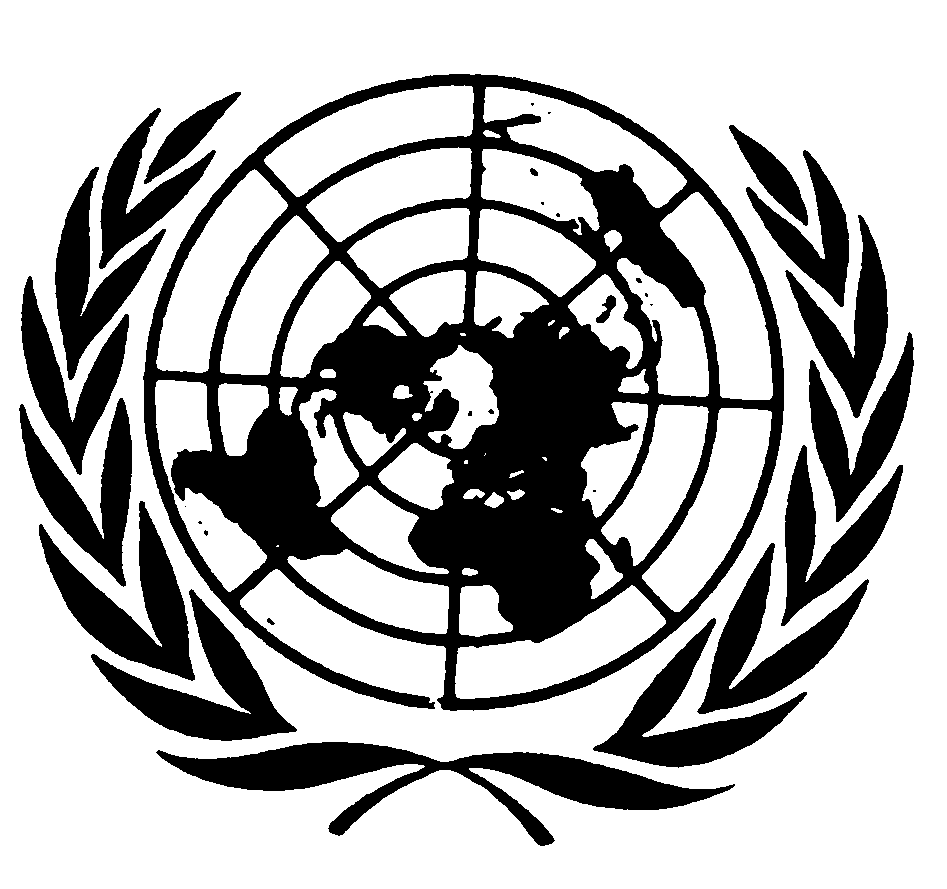 الصكوك الدولية لحقوق الإنسانالصكوك الدولية لحقوق الإنسانDistr.: General10 May 2012ArabicOriginal: Spanish20092010مجموع الولادات المسجلة في العام٣٦١ ٣٤٥٣٥١ ٥٣٠عدد الولادات الفعلية والمسجَّلة في العام٢١٥ ٩٠٦٢١٩ ١٦٢عدد الولادات المسجّلة في العام التالي٨٢ ٤٣١–العدد المقدَّر للسكان١٤ ٠٠٥ ٤٤٩١٤ ٢٠٤ ٩٠٠عدد الولادات الفعلية والمسجلة في العام٥٩٫٨ ٪٦٢٫٣ ٪معدل الولادات الأولي21٫315٫4الفئة العمريةدون العام1-4 أعوام5-14 عاماً15-49 عاماً50-64 عاماً65 عاماً فما فوقفئة عمرية مُهملة المجموعالرجال١ ٧٣٥٦٢٣٦٨٣٩ ٢٨١٥ ٤٨٤١٧ ٠٢٨٦١٣٤ ٨٩٥النسبة المئوية٥٫٠١٫٨٢٫٠٢٦٫٦١٥٫٧٤٨٫٨٠٫٢١٠٠٫٠النساء١ ٤٦٩٥٠٦٤٦٦٣ ٩٥٢٣ ٩١٧١٦ ٤٤٨٢٨٢٦ ٧٨٦النسبة المئوية٥٫٥١٫٩١٫٧١٤٫٨١٤٫٦٦١٫٤٠٫١١٠٠٫٠المجموع٣ ٢٠٤١ ١٢٩١ ١٤٩١٣ ٢٣٣٩ ٤٠١٣٣ ٤٧٦٨٩٦١ ٦٨١النسبة المئوية٥٫٢١٫٨١٫٩٢١٫٥١٥٫٢٥٤٫٣٠٫١١٠٠٫٠التوزيع السنوي بحسب المحافظةالقطاعات في كانون الأول/ديسمبر 2010المساكنأثواي٩٦١ ١٥٢بوليبار٨٠٩٦٠كانيار٨٠٩٦٠كارتشي٨٠٩٦٠كوتوباكسي٨٠٩٦٠تشيمبوراثو٨٠٩٦٠إلأورو١٣٧١ ٦٤٤إسميرالداس١٢٠١ ٤٤٠غواياس١٧٧٢ ١٢٤إمبابورا٨٠٩٦٠لوخا٨٠٩٦٠لوس ريِّوس١٢٠١ ٤٤٠مانابي١٢٠١ ٤٤٠بيتشينتشا١٣٩١ ٦٦٨تونغوراغوا١٠٣١ ٢٣٦أماثونيّا٨٠٩٦٠سانتو دومينغو٨٠٩٦٠سانتا إلينا٨٠٩٦٠مناطق غير محددة٢٢٤المجموع١ ٨١٤٢١ ٧٦٨الفصولعدد حالات الفقرالخطأ المعياريالحد الأدنىالحد الأقصىحزيران/يونيه 2010٣٣٫٠١ ٪٠٫٦٩ ٪٣١٫٦٦ ٪٣٤٫٣٩ ٪كانون الأول/ديسمبر 2010٣٢٫٧٦ ٪٠٫٥٩ ٪٣١٫٦١ ٪٣٣٫٩٤ ٪الفصولعدد حالات الفقرالخطأ المعياريالحد الأدنىالحد الأقصىآذار/مارس 2010٢٢٫٦٠ ٪٠٫٩٢ ٪٢٠٫٨٥ ٪٢٤٫٤٥ ٪حزيران/يونيه 2010٢٢٫٩١ ٪٠٫٧٩ ٪٢١٫٣٩ ٪٢٤٫٥٠ ٪أيلول/سبتمبر 2010٢٢٫٧١ ٪٠٫٨١ ٪٢١٫١٦ ٪٢٤٫٣٤ ٪كانون الأول/ديسمبر 2010٢٢٫٤٥ ٪٠٫٧٠ ٪٢١٫١٠ ٪٢٣٫٨٦ ٪الفصولعدد حالات الفقرالخطأ المعياريالحد الأدنىالحد الأقصىحزيران/يونيه 2010٥٢٫٨٩ ٪١٫٠٩ ٪٥٠٫٧٥ ٪٥٥٫٠٢ ٪كانون الأول/ديسمبر 2010٥٢٫٩٦ ٪١٫٠١ ٪٥٠٫٩٦ ٪٥٤٫٩٤ ٪